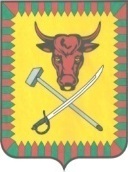 АДМИНИСТРАЦИЯ МУНИЦИПАЛЬНОГО РАЙОНА «ЧИТИНСКИЙ РАЙОН»ПОСТАНОВЛЕНИЕот «__» _______ 2020 года                                                                           № ____«О внесении изменений в муниципальную Программу «Поддержка социально ориентированных некоммерческих организаций в муниципальном районе «Читинский район» на 2018-2020 годы», утвержденную постановлением администрации муниципального района «Читинский район» от 12 марта 2018 года № 555В целях приведения нормативных правовых актов в соответствие с действующим законодательством, в соответствии с Порядком принятия решений о разработке, формирования и реализации муниципальных программ муниципального района «Читинский район», утвержденным постановлением администрации от 14 марта 2014 года №694, Уставом муниципального района «Читинский район» Забайкальского края, администрация муниципального района «Читинский район» Забайкальского края постановляет: Внести в муниципальную программу «Поддержка социально ориентированных некоммерческих организаций в муниципальном районе «Читинский район» на 2018-2020 годы» (далее – Программа) следующие изменения:1. В разделе «Объемы бюджетных ассигнований программы» Паспорта муниципальной программы «Поддержка социально ориентированных некоммерческих организаций в муниципальном районе «Читинский район» на 2018-2020 годы» финансирование за счет внебюджетных средств в 2018 году сумму 50,0 тыс. руб., заменить на сумму 0 тыс. руб. 1.1. В разделе «Объемы бюджетных ассигнований программы» Паспорта муниципальной программы «Поддержка социально ориентированных некоммерческих организаций в муниципальном районе «Читинский район» на 2018-2020 годы» Общий объем финансирования в 2018 году сумму 50,0 тыс. рублей заменить на сумму 0 тыс. руб. 1.2. В разделе Финансовое обеспечение программы финансирование за счет внебюджетных средств в 2018 году заменить сумму 50,0 тыс. руб., на сумму 0 тыс. рублей.1.3. В разделе Финансовое обеспечение программы общий объем финансирования в 2018 году заменить сумму 50 тыс. руб., на сумму 0 тыс. руб.1.4. В приложение к программе в строке «Финансирование за счет внебюджетных средств», в столбце 2018 году цифру 50,0 тыс. руб.,  заменить на цифру 0 тыс. руб.  1.5. В приложение к программе в строке «Итого» 2018 году цифру 50,0 тыс.руб., заменить на цифру 0 тыс. руб. 2. В разделе «Объемы бюджетных ассигнований программы» Паспорта муниципальной программы «Поддержка социально ориентированных некоммерческих организаций в муниципальном районе «Читинский район» на 2018-2020 годы» финансирование за счет местного бюджета заменить в 2019 году сумму 300 тыс. руб.,  на сумму 0 тыс. руб.2.1. В разделе «Объемы бюджетных ассигнований программы» Паспорта муниципальной программы «Поддержка социально ориентированных некоммерческих организаций в муниципальном районе «Читинский район» на 2018-2020 годы» финансирование за счет внебюджетных средств в 2019 году сумму 60,0 тыс. руб., заменить на сумму 0 тыс. руб. 2.2. В разделе «Объемы бюджетных ассигнований программы» Паспорта муниципальной программы «Поддержка социально ориентированных некоммерческих организаций в муниципальном районе «Читинский район» на 2018-2020 годы» Общий объем финансирования в 2019 году сумму 360,0 тыс. рублей заменить на сумму 0 тыс. руб.  2.3. В разделе Финансовое обеспечение программы финансирование за счет местного бюджета заменить в 2019 году сумму 300 тыс. руб.,  на сумму 0 тыс. руб.2.4. В разделе Финансовое обеспечение программы финансирование за счет внебюджетных средств заменить в 2019 году сумму 60,0 тыс. руб., на сумму 0 тыс. рублей.2.5. В разделе Финансовое обеспечение программы общий объем финансирования в 2019 году заменить сумму 360,0 тыс. руб., на сумму 0 тыс. руб.2.6. В приложение к программе в строке «Финансирование за счет местного бюджета», в столбце 2019 году цифру 300,0 тыс. руб., заменить на цифру 0 тыс.руб.  2.7. В приложение к программе в строке «Финансирование за счет внебюджетных средств», в столбце 2019 году цифру 60,0 тыс. руб.,  заменить на цифру 0 тыс. руб.  2.8. В приложение к программе в строке «Итого» 2019 году цифру 360,0 тыс.руб., заменить на цифру 0 тыс. руб. 3.  В разделе «Объемы бюджетных ассигнований программы» Паспорта муниципальной программы «Поддержка социально ориентированных некоммерческих организаций в муниципальном районе «Читинский район» на 2018-2020 годы» финансирование за счет местного бюджета заменить в 2020 году сумму 500 тыс. руб.,  на сумму 0 тыс. руб.3.1. В разделе «Объемы бюджетных ассигнований программы» Паспорта муниципальной программы «Поддержка социально ориентированных некоммерческих организаций в муниципальном районе «Читинский район» на 2018-2020 годы» финансирование за счет внебюджетных средств в 2020 году сумму 70,0 тыс. руб., заменить на сумму 0 тыс. руб. 3.2. В разделе «Объемы бюджетных ассигнований программы» Паспорта муниципальной программы «Поддержка социально ориентированных некоммерческих организаций в муниципальном районе «Читинский район» на 2018-2020 годы» Общий объем финансирования в 2020 году сумму 570,0 тыс. рублей заменить на сумму 0 тыс. руб. 3.3. В разделе Финансовое обеспечение программы финансирование за счет местного бюджета заменить в 2020 году сумму 500 тыс. руб.,  на сумму 0 тыс. руб.3.4. В разделе Финансовое обеспечение программы финансирование за счет внебюджетных средств заменить сумму 70,0 тыс. руб., на сумму 0 тыс. рублей.3.5. В разделе Финансовое обеспечение программы общий объем финансирования в 2020 году заменить сумму 570 тыс. руб., на сумму 0 тыс. руб.3.6. В приложение к программе в строке «Финансирование за счет местного бюджета», в столбце 2020 году цифру 500,0 тыс. руб., заменить на цифру 0 тыс.руб.  3.7. В приложение к программе в строке «Финансирование за счет внебюджетных средств», в столбце 2020 году цифру 70,0 тыс. руб.,  заменить на цифру 0 тыс. руб.  3.8. В приложение к программе в строке «Итого» 2020 году цифру 570,0 тыс.руб., заменить на цифру 0 тыс. руб. 4. Настоящее постановление администрации муниципального района «Читинский район» вступает в силу со дня его подписания.5. Опубликовать настоящие постановление на официальном сайте муниципального района «Читинский район» в информационно – телекоммуникационной сети «Интернет».6. Контроль исполнения настоящего распоряжения возложить на Жукову Ю.В., заместителя главы муниципального района «Читинский район» по социальному развитию. И.о. главы муниципального района «Читинский район»                                                                       В.А.Холмогоров